Publicado en   el 20/11/2013 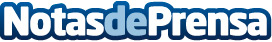 Fomento, Justicia, el CGPJ, la Fiscalía General y Puertos del Estado firman un acuerdo para vender barcos incautados por narcotráfico sin esperar a la sentenciaDatos de contacto:Nota de prensa publicada en: https://www.notasdeprensa.es/fomento-justicia-el-cgpj-la-fiscalia-general-y Categorias: Derecho http://www.notasdeprensa.es